Технологическая карта урока по физической культуре                                                        Тема: Беговые упражнения»                                                                 Класс: 6   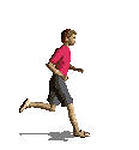 Учитель: С.И. ЯринаМБОУ «Менделеевская СОШ»Технологическая карта урока в 6 классе.  Учитель физической культуры МБОУ «Менделеевская СОШ» С.И. Ярина Тема:  «Беговые упражнения» Цель: формирование ценностного отношения учащихся к здоровому образу жизни  через осмысленное выполнение беговых упражнений Задачи урока:Совершенствовать физические качества обучающихся через беговые упражнения  (через бег в медленном темпе, бег с ускорением, эстафетный бег, бег с выполнением заданий).Выяснить, что является результативными факторами эстафетного бега командыВоспитывать патриотические чувства (гордость за Российских спортсменов), интерес к беговым видам спорта Личностные умения:Развитие  целеустремлённости Формирование интереса к беговым видам спортаМетапредметные  умения:Развитие коммуникативной компетенцииОвладение способами самоорганизации, умение ставить цели и планировать свою деятельностьЗнания ОБЖПредметные умения:Развивать физические качества:  быстроту, координацию движений, ловкостьВоспитывать интерес к разным видам спортаМесто проведения: спортивный залВремя проведения: 40 минутИнвентарь и оборудование:  мячи баскетбольные – 3 шт., 4 поворотных конуса, мел, свисток, магнитофон Самоанализ урока физической культуры в 6 классе 
Вашему вниманию был представлен урок физической культуры в 6 классе. Урок строился  в соответствии рекомендаций к проведению 3 часа:  увеличение объёма двигательной активности обучающихся, развитие их физических качеств, совершенствования физической подготовленности, привития навыков ЗОЖ, потому считаю, что  предложенная тема актуальна.  Тема моего урока: «Беговые упражнения». Всё содержание урока было подчинено решению поставленных задач Урок  содержал  в себе  этапы современного урока физической культуры.  Свой урок начала с мотивации учащихся к уроку. Цель урока  была сформулирована самими детьми.     На уроке использовалась информация с целью расширения кругозора и эрудиции учащихся. Он предлагался детям в процессе перехода от одного этапа к другому.  «Двигательная активность людей должна быть озарена мыслью» П.Ф. Лесгафт Я строила свой урок с учётом возрастных особенностей учащихся. Стремилась создать положительный эмоциональный настрой. Мне кажется, это удалось, у нас с детьми сложились тёплые доброжелательные отношения. Все этапы урока – это единое целое, где каждый последующий вид работы логически вытекал из предыдущего с нарастанием нагрузки от этапа к этапу.Подготовительный этап урока я проводила с целью организации учащихся, функциональной подготовки их организма к нагрузкам в основной части. Выполнение этих упражнений способствовали осмыслению  упражнений, мотивация  деятельности учащихся через необычное начало урока, интересными вопросами, сохранение положительного настроя способствовало само содержание урока, чёткие выводы и установки учителя.Моторная плотность урока была оптимальной, достигнута  благодаря выполнению учащимися  различных беговых упражнений, учащиеся старались выполнять упражнения в силу своих физических особенностей, физической подготовленности.В течение урока я следила за соблюдением техники безопасности При подведении итогов урока отмечалось, что работа учащихся была продуктивной. Дети с намеченными задачами справились.  На своём уроке я использовала следующие формы и методы работы:   фронтальный – при выполнении разминки и отработке навыка; доброжелательную атмосферу, высокую работоспособность учащихся в течение всего урока старалась обеспечить за счёт деятельного подхода; за счёт установки в начале урока на конечный результат; за счёт разнообразных видов деятельности; использование игры.  Урок способствовал общему развитию личности каждого школьника, развитию физических качеств, навыков ЗОЖ.  Считаю, что основные задачи, поставленные на уроке, достигнуты.Урок в целом соответствовал Требованиям ФГОС, был выстроен в соответствии  с системно-деятельностном подходе, способствовал развитию УУД (личностных и метапредметных)ЭтапЗадача этапаДеятельность учителя Деятельность ученика Результат этапа ПОДГОТОВИТЕЛЬНЫЙОСНОВНОЙЗАКЛЮЧИЕЛНЫЙОрганизационный этапЦелеполаганиеМотивация к учебной деятельностиПриветствие учеников.Включает обучающимся для прослушивания музыкальную композицию Леонида Руденко «Нас не догонят»Вопросы:1.С чем ассоциируется у вас эта музыкальная композиция?2. Какие зимние беговые виды спорта были представлены на зимних Олимпийских играх в Сочи?3. Кто из спортсменов России стал призёром в беговых видах спорта?4. Какие физические качества развивают беговые виды спорта?5. Как вы думаете, чем сегодня на уроке мы будем заниматься?Формулирую тему урока«Беговые упражнения»- Какую цель вы ставите сегодня на урок?Проявление интереса к материалу изучения.Высказывают собственные мысли, отвечают на вопросы Выдвигают варианты формулировок цели, участвуют в их обсуждении. Включение в учебный процесс. Определение цели урока.  Умение ставить цели.ПОДГОТОВИТЕЛЬНЫЙОСНОВНОЙЗАКЛЮЧИЕЛНЫЙРазминка Подготовить организм к основной части урока Организация  учащихся на проведение разминкиВыполняют указания учителяФормирование самостоятельности, ответственности, уверенность в своих силах, положительное отношение к себе.ПОДГОТОВИТЕЛЬНЫЙОСНОВНОЙЗАКЛЮЧИЕЛНЫЙАктуализация опорных знаний, открытие нового   Выявить знания, умения, которыми владеют уч-ся о технике бега, ходьбыОбучающимся предлагаю обратить внимание на постановку стопы во время бега, ходьбы.- Чем отличается ходьба от бега?Бег от ходьбы отличается  не только  скоростью движения! При ходьбе наше тело все время соприкасается с землей какой-нибудь точкой ног. При беге же бывают моменты, когда тело наше совершенно отделяется от земли, не соприкасаясь с нею ни в одной точке, либо только одной ногой, это называется фазой полётаВыполняют разные виды ходьбы и бега анализируют, делают выводы, обращаются к собственному опытуЛичностные: умение приводить свои примеры, отвечать на вопросы. Метапредметные: основы безопасности.       Предметные: отличие ходьбы от бегаПОДГОТОВИТЕЛЬНЫЙОСНОВНОЙЗАКЛЮЧИЕЛНЫЙСамостоятельная работа Рефлексия деятельности1)Выполнение общеразвивающих упражнений. 2)Выполнение эстафетных заданий:- челночный бег-эстафета с ведением баскетбольного мяча-эстафета «Волна»-передача мяча капитануПроблемный вопрос:  что является результативными факторами эстафетного бега командыСоотнесение цели урока с результатами деятельности учащихсяДаёт обучающимся задание выполнить упражнения  на определённые группы  мышцУчитель даёт инструкции к выполнению эстафетных заданий, обращает внимание на технику безопасности, делает выводы о развитии физических качеств после выполнении эстафетных заданийПобуждает учащихся к выдвижению предположенийВарианты ответов: физическая подготовленность, слабые соперники, удача, поддержка друг друга в команде, физическое развитие, сложность выполнения упражненияОрганизовать учащихся к подведению итогов.Как вы считаете, достигли ли вы цели урока?Зачем человеку нужно развивать физические качества?Вывод: физическими качествами должен обладать не только спортсмен, а каждый человек для своего здоровья и применять их в повседневной жизни. Мы можем брать пример с наших олимпийских чемпионов, которые своим трудом, настойчивостью смогли достичь славы, почёта, уважения. Учащиеся самостоятельно, индивидуально вспоминают и выполняют упражнения Обучающиеся выполняют эстафеты с соблюдением техники безопасности, делают выводыАнализируют вопрос, организуют поиск решения.Анализируют свою деятельность по достижению цели, описывают способ достижения еёПредметная компетентность:умение выполнять последовательно комплекс общеразвивающих упражнений Информационная компетентность:умение использовать информацию, вычленять необходимую для решения учебной задачи.Социальная компетентность:уточнение собственных возможностей и ограничений.Формирование навыков поисковой деятельности.Развитие учебно-познавательной мотивации.Коммуникативная компетентность.Формирование умений учебного сотрудничества, коллективного обсуждения проблем, предположений.Способность анализировать и действовать с позиции содержания предметаОрганизация рефлексии и самооценки учениками своей деятельности на урокеЛичностные:-способность к самооценке-ориентация на понимание причин успехаРегулятивные:-адекватно воспринимать оценку учителяКоммуникативные: учитывать разные мнения и стремиться к принятию различных позиций ПОДГОТОВИТЕЛЬНЫЙОСНОВНОЙЗАКЛЮЧИЕЛНЫЙ